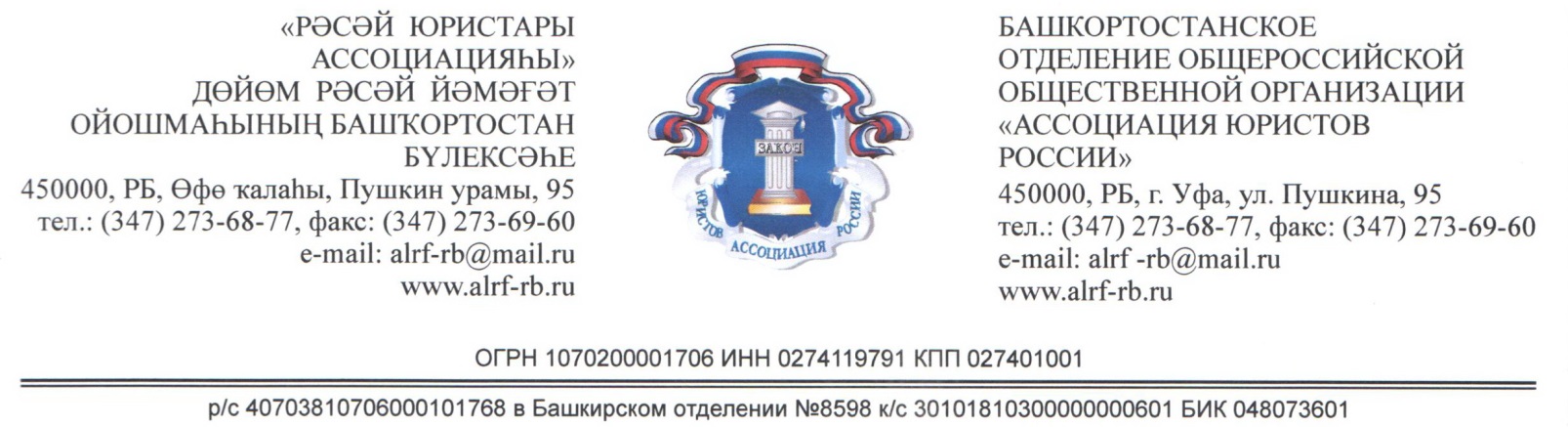 28 сентября 2023 года Башкортостанское отделение Ассоциации юристов России проводит День бесплатной юридической помощи. Жители Чишминского района могут получить бесплатную юридическую помощь по всем интересующим их вопросамВ день оказания бесплатной юридической помощи прием граждан проведут члены АЮР, адвокаты, нотариусы, представители исполнительных органов государственной власти, правоохранительных структур.Прием граждан с 10.00 до 16.00 часов будет осуществляться  в помещении межмуниципального отдела по Благоварскому и Чишминскому районам Управления Росреестра РБ по адресу:р.п. Чишмы, ул. Проспект Дружбы, д. 1 Б.Запись по телефонам 2-26-44, 2-09-09Консультирование граждан 30.06.2023  возможно и в телефонном режиме. Телефон для получения  консультации 2-26-44, 2-09-09Руководитель местного отделения Ассоциации юристов России в Чишминском районе Республики Башкортостан           Якупова Г.Д.Кроме того прием будет проходить с 10.00 до 16.00 часов, по следующим адресам: МФЦ, по адресу: р.п. Чишмы, ул. Строительная, д. 52. Чишминский филиал адвокатской палаты РБ, по адресу: р.п. Чишмы, просп. Дружбы, д. 1 Б  (2 этаж здания гостиницы «Заря»).  Телефон: 8 (34797) 2-28-363. Прокуратура Чишминского района РБ, по адресу: р.п. Чишмы, ул. Чернышевского, д. 1Телефон: 8 (34797) 2-05-574. Чишминское РОСП УФССП России по РБРБ, р.п. Чишмы, ул. Строительная, д. 26Телефон: 8 (34797) 2-33-015. Нотариусы по вопросам наследования и удостоверения сделок:Хайртдинов И.Р. по адресу: р.п. Чишмы, просп. Дружбы, д. 1 Б  (2 этаж здания гостиницы «Заря») Байбурина Р.Р. по адресу: р.п. Чишмы, ул. Мустая Карима,  д. 39 В (2 этаж здания «Спектр»)